Nos vacances à Préfailles  Aout  2018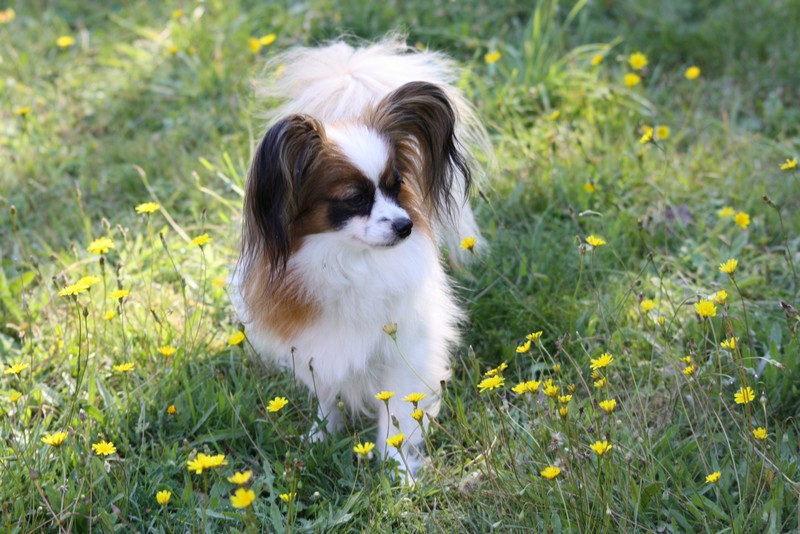 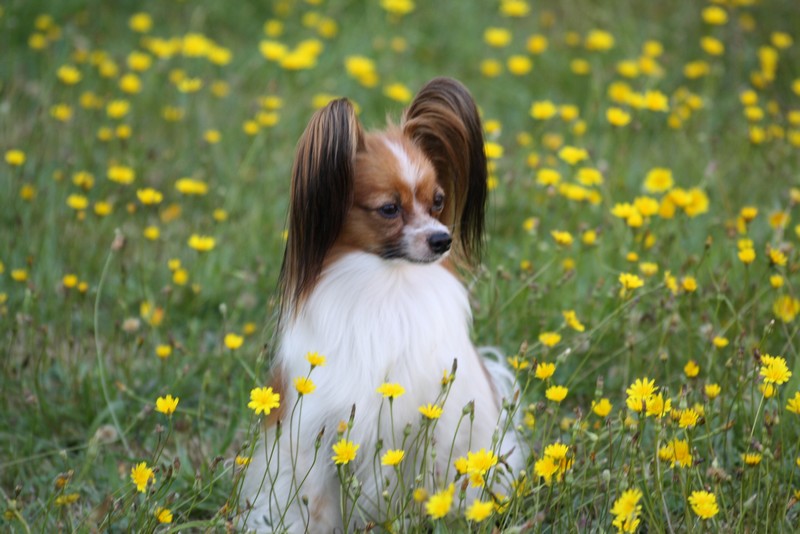 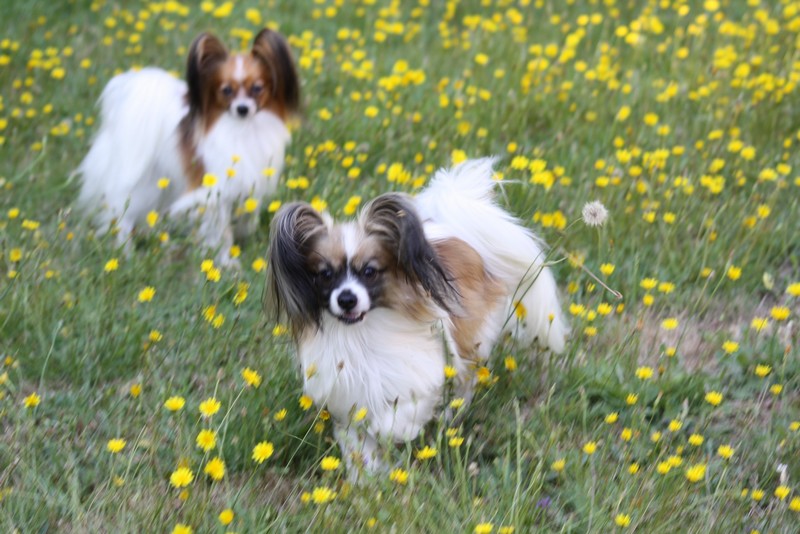 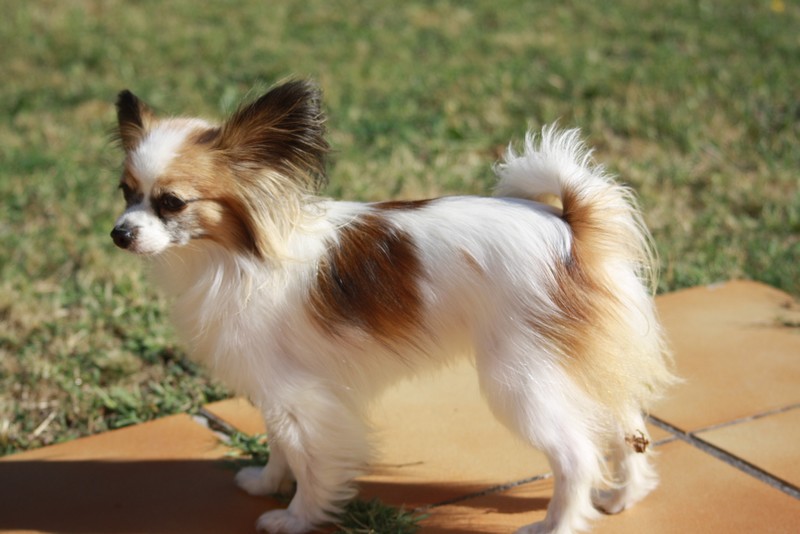 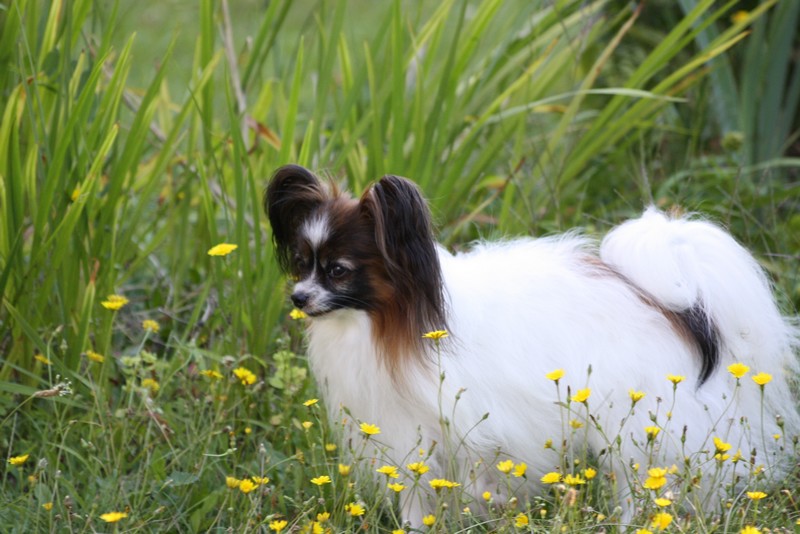 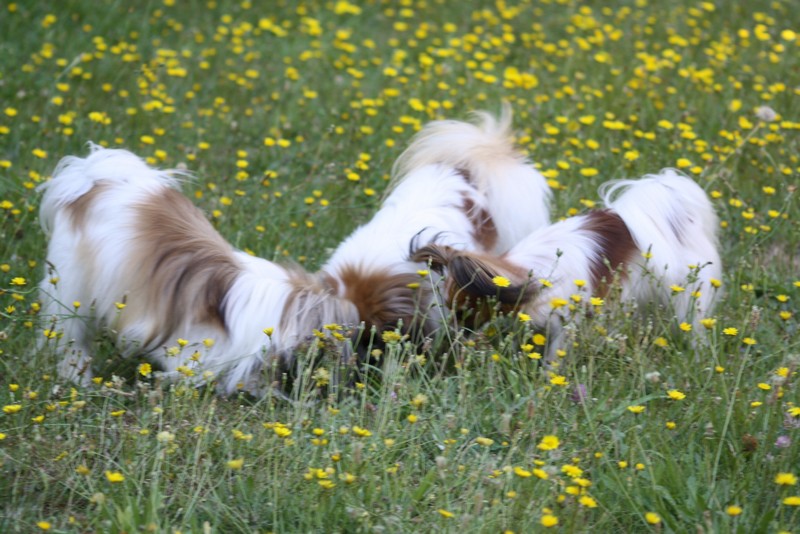 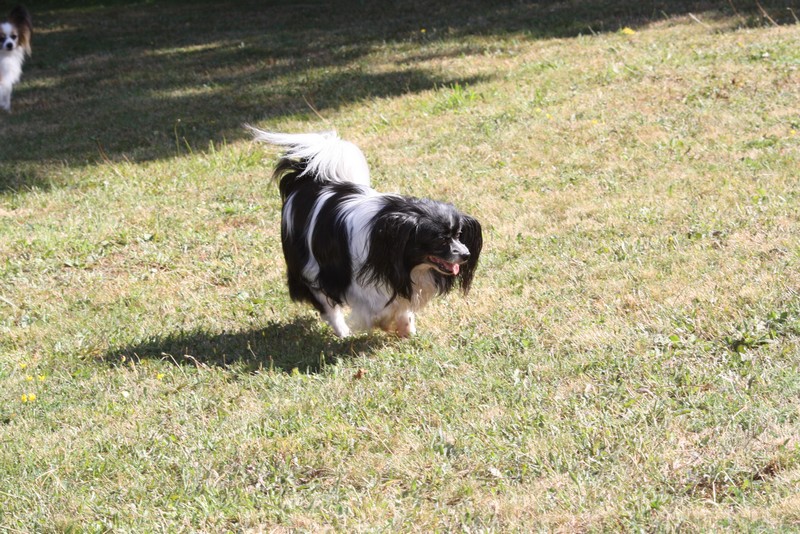 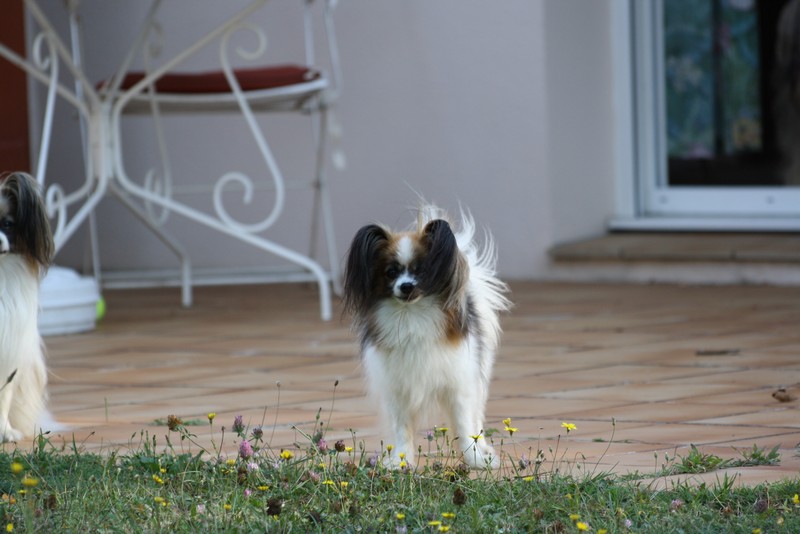 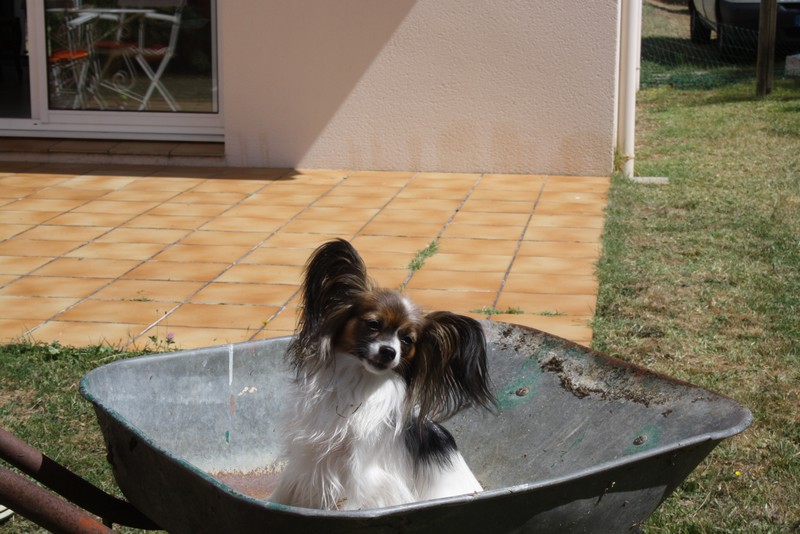 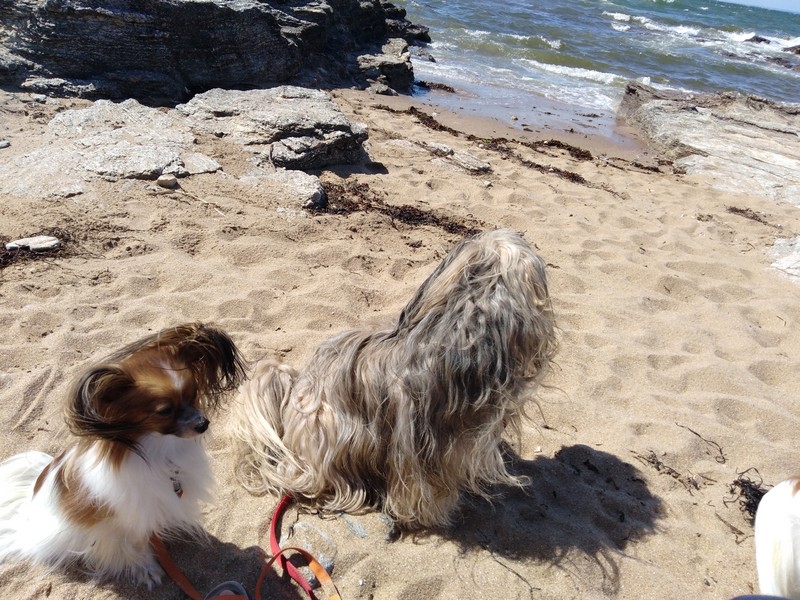 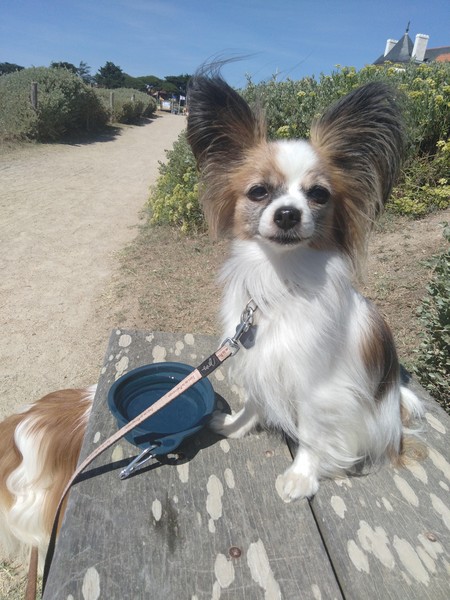 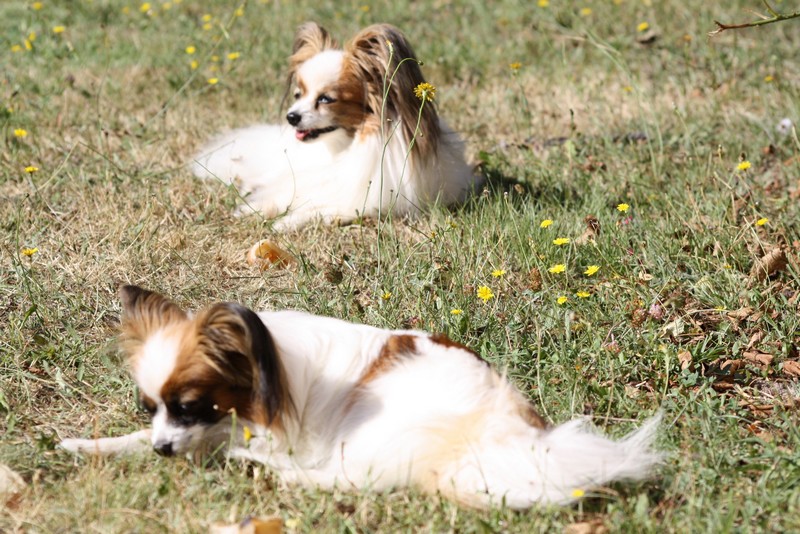 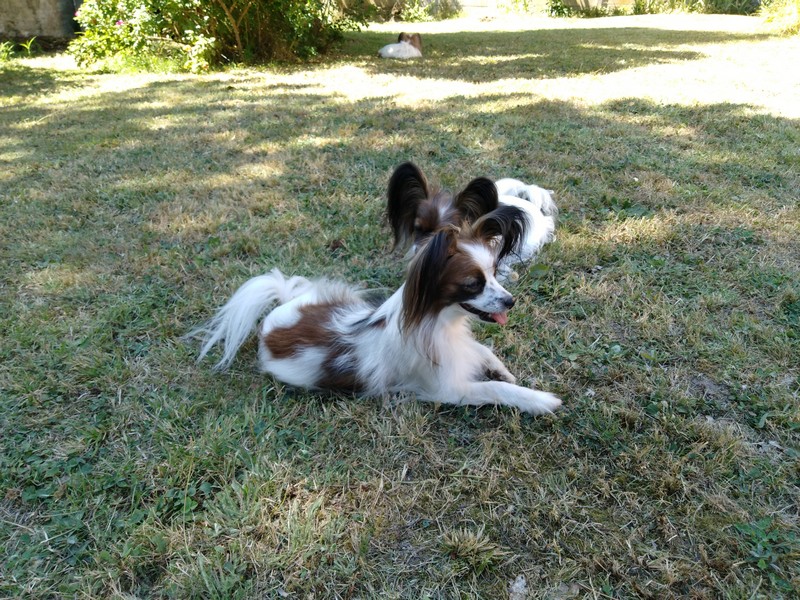 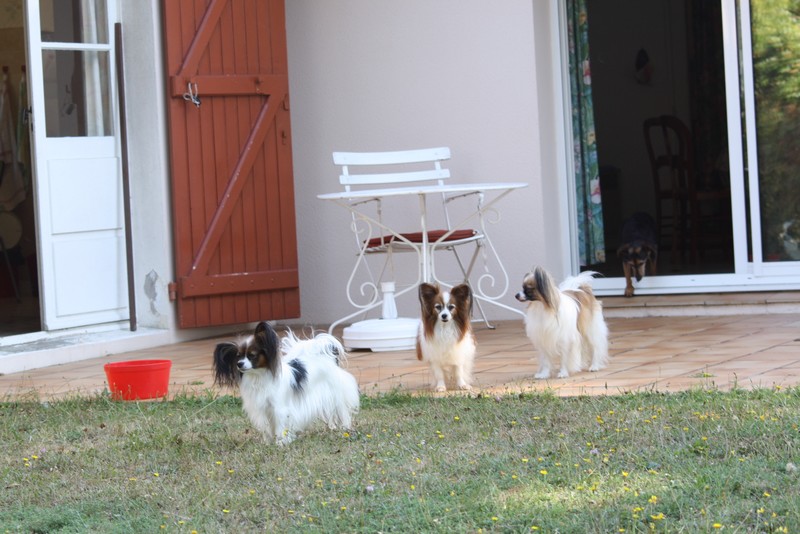 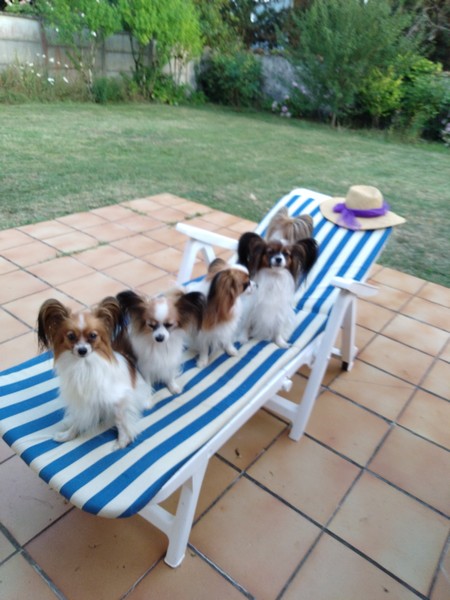 les vacances sont finis 